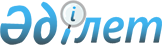 Спорт түрлері бойынша Қазақстан Республикасы құрама командаларының (спорт түрлері бойынша ұлттық құрама командалардың) құрамына кіретін спортшыларға, олардың жаттықтырушыларына, сондай-ақ спорттың ойналатын түрлері бойынша Қазақстан Республикасы құрама командаларының (ұлттық құрама командалардың) құрамдарында қатысатын спортшыларға, олардың жаттықтырушыларына және клубтық командалардың жетекшілеріне ай сайынғы ақшалай жабдықталым төлемдерінің мөлшерін бекіту туралыАлматы облысы әкімдігінің 2017 жылғы 17 қарашадағы № 508 қаулысы. Алматы облысы Әділет департаментінде 2017 жылы 5 желтоқсанда № 4405 болып тіркелді.
      "Дене шынықтыру және спорт туралы" 2014 жылғы 3 шілдедегі Қазақстан Республикасы Заңының 8-бабының 1-тармағының 20-4) тармақшасына сәйкес Алматы облысының әкімдігі ҚАУЛЫ ЕТЕДІ:
      1. Спорт түрлері бойынша Қазақстан Республикасы құрама командаларының (спорт түрлері бойынша ұлттық құрама командалардың) құрамына кіретін спортшыларға, олардың жаттықтырушыларына, сондай-ақ спорттың ойналатын түрлері бойынша Қазақстан Республикасы құрама командаларының (ұлттық құрама командалардың) құрамдарында қатысатын спортшыларға, олардың жаттықтырушыларына және клубтық командалардың жетекшілеріне ай сайынғы ақшалай жабдықталым төлемдерінің мөлшері осы қаулының қосымшасына сәйкес бекітілсін.
      2. "Алматы облысының дене шынықтыру және спорт басқармасы" мемлекеттік мекемесі Қазақстан Республикасының заңнамасында белгіленген тәртіппен:
      1) осы қаулының Алматы облысы әділет департаментінде мемлекеттік тіркелуін;
      2) осы қаулы мемлекеттік тіркелген күннен бастап күнтізбелік он күн ішінде оның көшірмесін баспа және электронды түрде қазақ және орыс тілдерінде Қазақстан Республикасы нормативтік құқықтық актілерінің эталондық бақылау банкіне ресми жариялау және енгізу үшін "Республикалық құқықтық ақпарат орталығы" шаруашылық жүргізу құқығындағы республикалық мемлекеттік кәсіпорнына жіберілуін;
      3) осы қаулыны мемлекеттік тіркеуден кейін он күнтізбелік күннің ішінде оның көшірмесін облыс аумағында таралатын мерзімдік баспа басылымдарға ресми жариялауға жолдауын;
      4) осы қаулыны ресми жарияланғаннан кейін облыс әкімдігінің интернет-ресурсында орналастыруын;
      5) осы қаулыны мемлекеттік тіркеуден кейін осы тармақтың 1), 2), 3) және 4) тармақшаларында көзделген іс-шаралардың орындалуы туралы мәліметтерді он жұмыс күні ішінде "Алматы облысы әкімінің аппараты" мемлекеттік мекемесіне ұсынуын қамтамасыз етсін.
      3. Осы қаулының орындалуын бақылау облыс әкімінің орынбасары Жақсылық Мұқашұлы Омарға жүктелсін.
      4. Осы қаулы алғашқы ресми жарияланған күнінен кейін күнтізбелік он күн өткен соң қолданысқа енгізіледі.
      Ескерту. Қосымша жаңа редакцияда – Алматы облысы әкімдігінің 29.01.2024 № 31 қаулысымен (алғашқы ресми жарияланған күнінен кейін күнтізбелік он күн өткен соң қолданысқа енгізіледі). Спорт түрлері бойынша Қазақстан Республикасы құрама командаларының (спорт түрлері бойынша ұлттық құрама командалардың) құрамына кіретін спортшыларға, олардың жаттықтырушыларына, сондай-ақ спорттың ойналатын түрлері бойынша Қазақстан Республикасы құрама командаларының (ұлттық құрама командалардың) құрамдарында қатысатын спортшыларға, олардың жаттықтырушыларына және клубтық командалардың жетекшілеріне ай сайынғы ақшалай жабдықталым төлемдерінің мөлшері
					© 2012. Қазақстан Республикасы Әділет министрлігінің «Қазақстан Республикасының Заңнама және құқықтық ақпарат институты» ШЖҚ РМК
				
      Алматы облысының әкімі

А. Баталов
Алматы облысы әкiмдiгiнiң 2017 жылғы "17" қараша № 508 қаулысына қосымша
№
Спорт түрлері, спорттың ойын түрлері бойынша жарыстардың жіктелуі
Төлемдерінің мөлшері (айлық есептік көрсеткіш)
Төлемдерінің мөлшері (айлық есептік көрсеткіш)
Төлемдерінің мөлшері (айлық есептік көрсеткіш)
Төлемдерінің мөлшері (айлық есептік көрсеткіш)
Төлемдерінің мөлшері (айлық есептік көрсеткіш)
Төлемдерінің мөлшері (айлық есептік көрсеткіш)
Төлемдерінің мөлшері (айлық есептік көрсеткіш)
Төлемдерінің мөлшері (айлық есептік көрсеткіш)
Төлемдерінің мөлшері (айлық есептік көрсеткіш)
№
Спорт түрлері, спорттың ойын түрлері бойынша жарыстардың жіктелуі
Спортшылар
Спортшылар
Спортшылар
Жаттықтырушылар
Жаттықтырушылар
Жаттықтырушылар
Клубтық командалардың жетекшілері
Клубтық командалардың жетекшілері
Клубтық командалардың жетекшілері
№
Спорт түрлері, спорттың ойын түрлері бойынша жарыстардың жіктелуі
1 орын
2 орын
3 орын
1 орын
2 орын
3 орын
1 орын
2 орын
3 орын
Олимпиадалық спорт түрлері
Олимпиадалық спорт түрлері
Олимпиадалық спорт түрлері
Олимпиадалық спорт түрлері
Олимпиадалық спорт түрлері
Олимпиадалық спорт түрлері
Олимпиадалық спорт түрлері
Олимпиадалық спорт түрлері
Олимпиадалық спорт түрлері
Олимпиадалық спорт түрлері
Олимпиадалық спорт түрлері
1
Жазғы және қысқы Олимпиада, Паралимпиада, Сурдлимпиада 
ойындары
203
145
116
3
3
3
3
3
3
2
Азия, ПараАзиа және СурдоАзиа ойындары
116
87
72
3
3
3
3
3
3
3
Жазғы және қысқы Универсиада ойындары, 
Ислам ойындары
43
35
29
3
3
3
3
3
3
4
Жасөспірімдер Олимпиада ойындары
43
35
29
3
3
3
3
3
3
5
Ересектер арасында Әлем чемпионаты
145
116
87
3
3
3
3
3
3
6
Жастар арасында 
Әлем чемпионаты
72
58
43
3
3
3
3
3
3
7
Жасөспірімдер арасында Әлем чемпионаты
35
29
23
3
3
3
3
3
3
8
Ересектер арасында Азия чемпионаты
101
72
58
3
3
3
3
3
3
9
Жастар арасында Азия чемпионаты
43
35
29
3
3
3
3
3
3
10
Ересектер арасында ҚР чемпионаты, ҚР
Спартакиадасы
87
43
29
3
3
3
3
3
3
11
Олимпиада ойындарына лицензия
72
-
-
-
-
-
-
-
-
Ұлттық спорт түрлері
Ұлттық спорт түрлері
Ұлттық спорт түрлері
Ұлттық спорт түрлері
Ұлттық спорт түрлері
Ұлттық спорт түрлері
Ұлттық спорт түрлері
Ұлттық спорт түрлері
Ұлттық спорт түрлері
Ұлттық спорт түрлері
Ұлттық спорт түрлері
1
Ересектер арасында Әлем чемпионаты
58
43
29
3
3
3
3
3
3
2
Жастар арасында Әлем чемпионаты
29
20
14
3
3
3
3
3
3
3
Жасөспірімдер арасында Әлем чемпионаты
14
-
-
3
3
3
3
3
3
4
Ересектер арасында Азия чемпионаты
29
20
14
3
3
3
3
3
3
5
Жастар арасында Азия чемпионаты
20
-
-
3
3
3
3
3
3
6
Ересектер арасында ҚР чемпионаты
20
-
-
3
3
3
3
3
3
7
ҚР "Қазақстан Барысы"
35
26
20
3
3
3
3
3
3
Олимпиадалық емес спорт түрлері
Олимпиадалық емес спорт түрлері
Олимпиадалық емес спорт түрлері
Олимпиадалық емес спорт түрлері
Олимпиадалық емес спорт түрлері
Олимпиадалық емес спорт түрлері
Олимпиадалық емес спорт түрлері
Олимпиадалық емес спорт түрлері
Олимпиадалық емес спорт түрлері
Олимпиадалық емес спорт түрлері
Олимпиадалық емес спорт түрлері
1
Ересектер арасында Әлем чемпионаты
43
29
20
3
3
3
3
3
3
2
Жастар арасында Әлем чемпионаты
29
20
14
3
3
3
3
3
3
3
Жасөспірімдер арасында Әлем чемпионаты
14
-
-
3
3
3
3
3
3
4
Ересектер арасында Азия чемпионаты
29
20
14
3
3
3
3
3
3
5
Жастар арасында Азия чемпионаты
20
-
-
3
3
3
3
3
3
6
Ересектер арасында ҚР чемпионаты 
20
-
-
3
3
3
3
3
3
Паралимпиада және Сурдлимпиада спорт түрлері
Паралимпиада және Сурдлимпиада спорт түрлері
Паралимпиада және Сурдлимпиада спорт түрлері
Паралимпиада және Сурдлимпиада спорт түрлері
Паралимпиада және Сурдлимпиада спорт түрлері
Паралимпиада және Сурдлимпиада спорт түрлері
Паралимпиада және Сурдлимпиада спорт түрлері
Паралимпиада және Сурдлимпиада спорт түрлері
Паралимпиада және Сурдлимпиада спорт түрлері
Паралимпиада және Сурдлимпиада спорт түрлері
Паралимпиада және Сурдлимпиада спорт түрлері
1
Ересектер арасында Әлем чемпионаты 
72
58
43
3
3
3
3
3
3
2
Жастар арасында Әлем чемпионаты
58
43
29
3
3
3
3
3
3
3
Жасөспірімдер арасында Әлем чемпионаты
43
29
20
3
3
3
3
3
3
4
Ересектер арасында Азия чемпионаты
43
29
20
3
3
3
3
3
3
5
Жастар арасында Азия чемпионаты
29
20
14
3
3
3
3
3
3
6
Жасөспірімдер арасында Азия чемпионаты
29
20
14
3
3
3
3
3
3
7
Ересектер арасында ҚР чемпионаты, ҚР Спартакиадасы, ҚР Паралимпиада Ойындары, ҚР Сурдлимпиадалық ойындары, Трансплантацияланған- нан кейін донорлық органдары бар адамдардың Спартакиадасы
29
23
14
3
3
3
3
3
3
8
Жастар арасында ҚР чемпионаты
23
17
11
9
Жасөспірімдер арасында ҚР чемпионаты
23
17
11